March 2019 OSS Sign in - OUHSC Poster Presentations                                        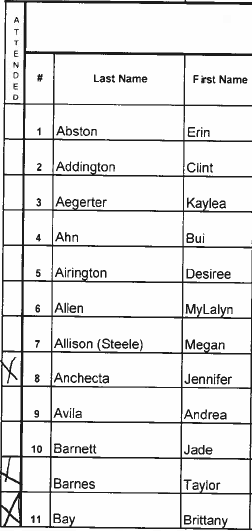 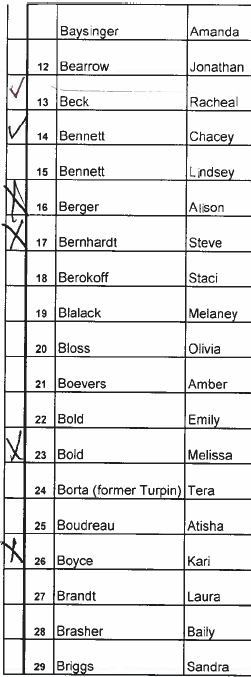 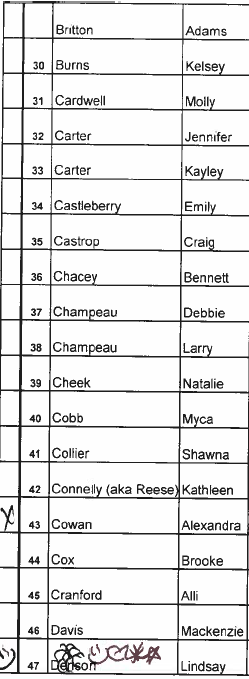 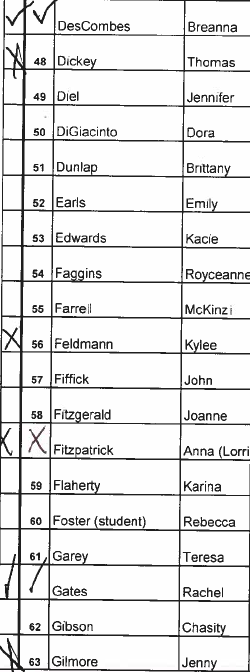 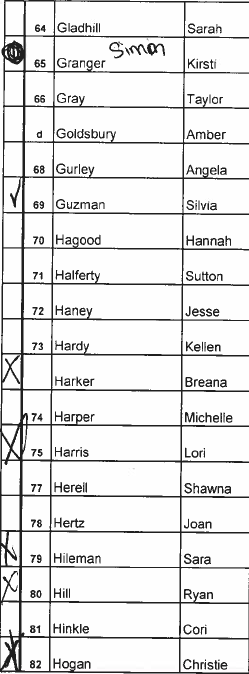 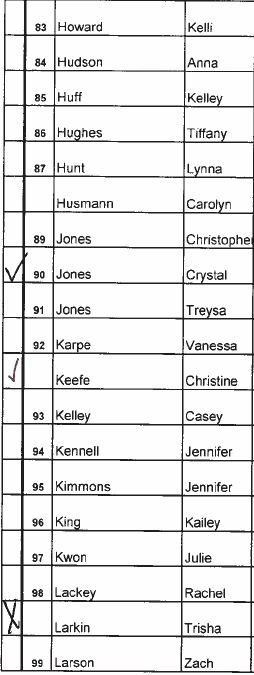 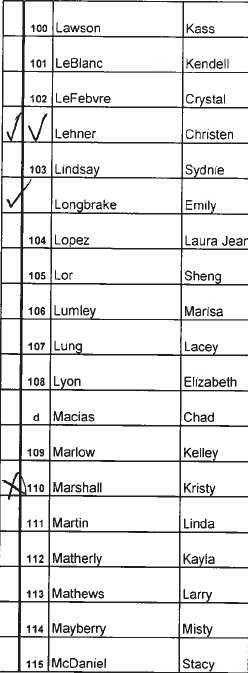 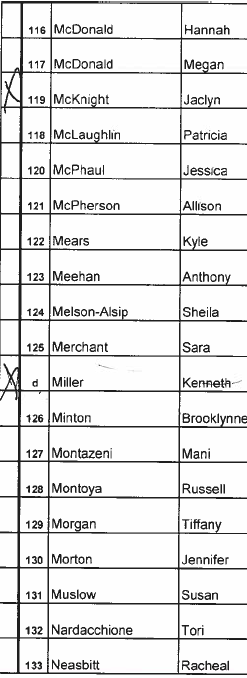 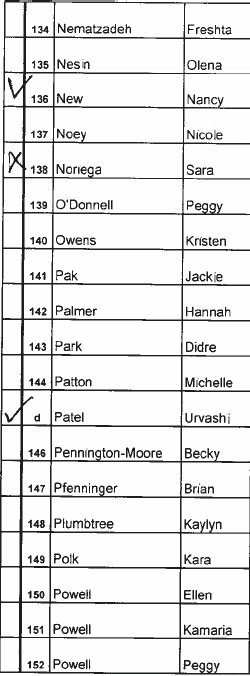 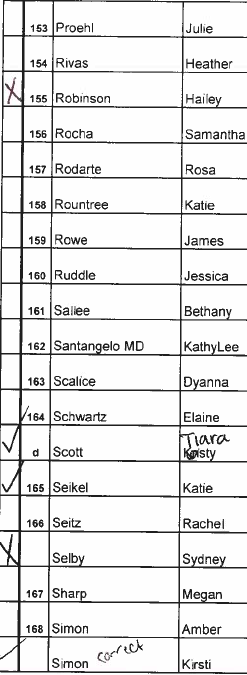 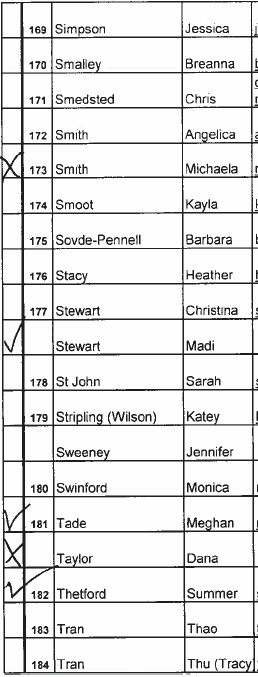 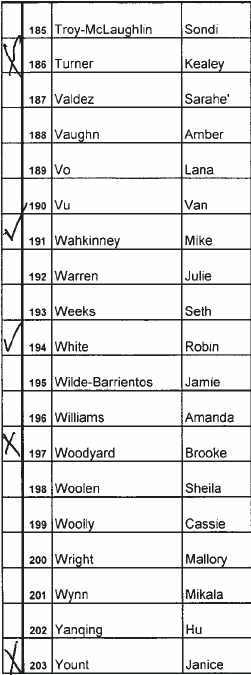 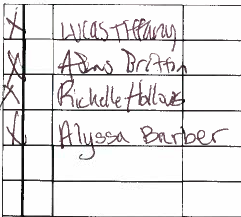 